MEDIENINFORMATIONKinderbetreuung bei Würth Elektronik gemeinsam mit voiioErgänzende virtuelle AngeboteWaldenburg, 30. Juni 2021 – Würth Elektronik legt viel Wert auf die Vereinbarkeit von Familie und Beruf. Eigene Kinderbetreuungsangebote sind dabei ein wichtiger Baustein. Die momentane Situation in der Corona- Pandemie stellt alle vor neue, kräftezehrende Herausforderungen. Für eine neue zukunftsorientierte Lösung kooperiert Würth Elektronik mit voiio, einem Anbieter von Onlinekinderbetreuung mit vielfältigen Angeboten an digitalen Workshops und Events.Den Mitarbeitenden des Elektronikbauteileherstellers steht ein reiches Angebot an Freizeitkursen für Schulkinder und Jugendliche zur Verfügung. Ergänzt wird dies durch digitale Workshops und Events für Eltern und Großeltern, die Anregung dazu geben sollen, den Arbeitsalltag zu erleichtern und die Vereinbarkeit von Beruf und Familie nachhaltig zu stärken. Das Angebot der voiio GmbH bietet stundenweise Kinderbetreuung, Bildung und Lernförderungen in digitaler Form. Die Personalabteilung von Würth Elektronik hat die Kooperation initiiert, die Projektgruppe „Vereinbarkeit Familie und Beruf“ hat das Angebot kritisch geprüft und sich mit anderen Unternehmen ausgetauscht, die das Angebot bereits nutzen. Das für die Würth Elektronik Familien erstellte Programm umfasst beispielsweise im Bereich Englisch für Grundschulkinder eine spielerische Vorbereitung auf den Sprachunterricht in der Sekundarstufe und ein Schlechtwetterferienprogramm. Für Jugendliche ab dreizehn Jahren gibt es beispielsweise einen Kurs, in dem man die richtige Lernstrategie für sich findet, oder einen Kurs zur lockeren Sprachübung mit Stadt-Land-Fluss-Spielen. Verfügbares BildmaterialFolgendes Bildmaterial steht druckfähig im Internet zum Download bereit: https://kk.htcm.de/press-releases/wuerth/Über die Würth Elektronik eiSos GruppeDie Würth Elektronik eiSos Gruppe ist Hersteller elektronischer und elektromechanischer Bauelemente für die Elektronikindustrie und Technologie-Enabler für zukunftsweisende Elektroniklösungen. Würth Elektronik eiSos ist einer der größten europäischen Hersteller von passiven Bauteilen und in 50 Ländern aktiv. Fertigungsstandorte in Europa, Asien und Nordamerika versorgen die weltweit wachsende Kundenzahl.Das Produktprogramm umfasst EMV-Komponenten, Induktivitäten, Übertrager, HF-Bauteile, Varistoren, Kondensatoren, Widerstände, Quarze, Oszillatoren, Power Module, Wireless Power Transfer, LEDs, Sensoren, Steckverbinder, Stromversorgungselemente, Schalter, Taster, Verbindungstechnik, Sicherungshalter sowie Lösungen zur drahtlosen Datenübertragung.Die Verfügbarkeit ab Lager aller Katalogbauteile ohne Mindestbestellmenge, kostenlose Muster und umfangreicher Support durch technische Vertriebsmitarbeitende und Auswahltools prägen die einzigartige Service-Orientierung des Unternehmens. Durch die Technologiepartnerschaft mit dem Formel-E-Team Audi Sport ABT Schaeffler und die Unterstützung der Formula-Student-Rennserie zeigt das Unternehmen seine Innovationsstärke im Bereich eMobility 
(www.we-speed-up-the-future.com). Würth Elektronik ist Teil der Würth-Gruppe, dem Weltmarktführer für Montage- und Befestigungstechnik. Das Unternehmen beschäftigt 7 300 Mitarbeitende und hat im Jahr 2020 einen Umsatz von 823 Millionen Euro erwirtschaftet.Würth Elektronik: more than you expect!Weitere Informationen unter www.we-online.de

Bildquelle: Würth Elektronik 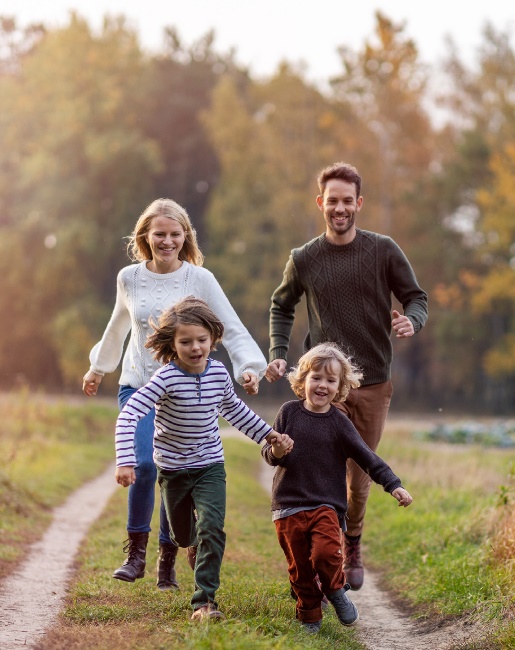 Unbeschwertes Familienleben und Work-Live-Balance ist Würth Elektronik sehr wichtig. Deshalb wurde das Betreuungsangebot durch eine Partnerschaft mit voiio ergänzt.Weitere Informationen:Würth Elektronik eiSos GmbH & Co. KG
Sarah Hurst
Max-Eyth-Straße 1
74638 WaldenburgTelefon: +49 7942 945-5186
E-Mail: sarah.hurst@we-online.dewww.we-online.dePressekontakt:HighTech communications GmbH
Brigitte Basilio
Brunhamstraße 21
81249 MünchenTelefon: +49 89 500778-20
Telefax: +49 89 500778-77 
E-Mail: b.basilio@htcm.dewww.htcm.de 